Department for Environment, Food and Rural Affairs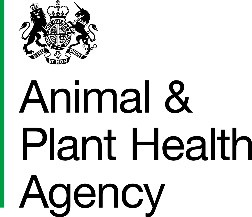 Scottish GovernmentRabies (Importation of Dogs, Cats and other Mammals) Order 1974 (as amended)Licence for Temporary Authorised Premises under Article 9 of the Rabies (Importation of Dogs, Cats and Other Mammals) Order 1974This licence is granted under Article 9 of the Rabies (Importation of Dogs, Cats and Other Mammals) Order 1974 to the operator of the premises detailed below.This licence authorises the premises to be used for the detention and isolation of the animal(s) detailed in this licence in a boarding kennel or home isolation.Details of the Official Authorised PremisesName (owner of operator of premises):	     Address:	              Telephone Number:	     Email:	     Details of the Animal OwnerName:	     Address:	              Telephone Number (including national dialling code):	     Email:	     Details of the Animals Under Home IsolationDogs (name, breed and microchip):	     Cats (name, breed and microchip):	     Other mammals (species and number, microchip details):	     Licence valid from:	     Until:	     Licence conditionsBackgroundThe Secretary of State for Environment, Food and Rural Affairs and the Scottish Ministers are required to authorise all premises used for the isolation, detention and supervision of any animal imported into Great Britain to which the Rabies (Importation and Dogs, Cats and Other Mammals) Order 1974 (‘the Order’) applies (as amended). This is in accordance with Article 9(2) of that Order.The Secretary of State and the Scottish Ministers, exceptionally permit the animal(s) in the authorised premises to be kept with animal(s) subject to this licence, subject to the conditions listed below. In accordance with Article 5(4), any resident animals in contact with the animal(s) subject to this licence must quarantine for the period set out in this licence, unless a direction is issued to shorten the period in respect of any particular animal. The Secretary of State or Scottish Ministers may modify the conditions listed or impose additional conditions in respect of individual premises.The Secretary of State or Scottish Ministers have the power to withdraw a licence if the conditions of the licence are not being complied with.The Secretary of State or Scottish Ministers and the supervisory Veterinarians are not in any way liable for the loss, death, injury or sickness of any animal, or any harm or damage caused by or inflicted to said animal(s) to or by third parties while in transit or in any official authorised isolation in England.Failing to comply with the conditions in this licence may lead to enforcement action.Definitions‘animal’ means an animal subject to the requirement to be isolated and detained in quarantine or official authorised isolation under the Rabies Order.‘APHA’ means the Animal and Plant Health Agency, an Executive Agency of the Department for Environment, Food and Rural Affairs and also acts on behalf of the Scottish Government and Welsh Government in respect of functions under this licence.‘authorised premises’ means the premises to be used for the detention and isolation of the animal(s) during the quarantine period, as detailed in this licence.‘authorised veterinary surgeon’ (AVS) means a veterinary surgeon approved by APHA.Veterinary supervision must be provided by or approved by APHA.Conditions for home isolation The animal(s) must not leave the perimeter of the authorised premises.Cats and ferrets must be kept indoors at all times, and in the case of home isolation, care must be taken not to leave doors or windows open and cat flaps should be locked at all times.In the case of home isolation premises, there must be a private, secure, escape proof garden for dogs. Dogs can be allowed into the garden for toileting but must be kept on a lead at all times. Dogs cannot be exercised or walked outside this garden in the home isolation premises or outside the dedicated area in the boarding kennel.Faeces must be quickly picked up, double bagged and disposed of carefully into a secure bin which cannot be accessed by other animals/wildlife.In the case of home isolation premises, where there is more than one pet animal from the Ukraine being isolated at the same premises, all pet animals coming from Ukraine must arrive together.Contact between the animal(s) and children should be minimised and children must not feed the animal(s) directly.Numbers of visitors to the authorised premises should be minimised and any visitors must be prevented from coming into contact with the animal.No other animals may visit the authorised premises.You must cooperate with the AVS at all times when requested. You will receive a weekly telephone call and may receive visits from the AVS to confirm that these conditions are being met and animals remain healthy. If the authorised Veterinarian has any concerns about the health of any animal in the household, access to the premises will be required.In the case of home isolation premises, the animal owner must take a daily note of the health and wellbeing of the animal and discuss this with the AVS at the weekly calls. In the case of boarding kennels, the veterinary supervisor of the boarding kennel intendent should carry out weekly visits and note the health and wellbeing of the animal and discuss this with the AVS.The pet animal owner must be provided with contact details for the AVS and asked to contact them with any concerns about their animal, including biting or scratching incidents or changes in behaviour. Written records must be kept of any concerns and any veterinary visits.The animal owner must follow the guidance provided on clinical signs to be aware of and report any clinical signs or the death of the animal to the AVS immediately.The pet(s) animals this licence refers to must not be moved to any other accommodation.Additional condition - to be used where APHA issue a licence permitting the animal to be detained with resident cats and ferrets: Resident cats/ferrets that may come into contact with the animals subject to the licence must also be kept indoors at all times.  *delete as appropriateSignature	     Authorised by the Secretary of State and the Scottish MinistersName in block letters	     	Date	     APHA is an Executive Agency of the Department for Environment, Food and Rural Affairs and also works on behalf of the Scottish Government, Welsh Government and Food Standards Agency to safeguard animal and plant health for the benefit of people, the environment and the economy.Data ProtectionFor information on how we handle personal data please go to www.gov.uk and search Animal and Plant Health Agency Personal Information Charter. 